НАРУЧИЛАЦЈАВНО ПРЕДУЗЕЋЕ «ЕЛЕКТРОПРИВРЕДА СРБИЈЕ» БЕОГРАД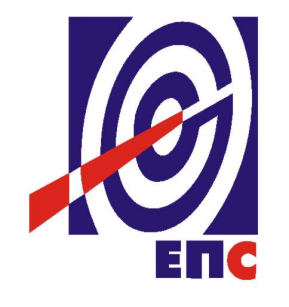 ТРЕЋА ИЗМЕНА КОНКУРСНЕ ДОКУМЕНТАЦИЈЕза подношење понуда у отвореном поступку ради закључења оквирног споразума са једним понуђачем на период до две годинеза јавну набавку услуга ЈН/1000/0577/2017Oдржавањe беспрекидног напајања у ТС 110/x kV и 35/x kVК О М И С И Ј А                                                                                                                                                                      за спровођење ЈН/1000/0577/2017формирана Решењем бр.12.01.378558/3-17(заведено у ЈП ЕПС број 12.01.378558/19-17 од 20.12.2017. године)Београд, децембар 2017. године 1.У другој измени конкурсне документације бр. 378558/17-17 од 18.12.2017. године у одељку Техничка специфкација, тачка 3.1. Спецификација услуга за годишњи ремонт 110 kV и 35 kV опреме извршена је измена за подтачке 7, 8, 9, 10, 11, за сваку партију. У складу са наведеним измена је извршена у Обрасцима структуре цене на позицијама 9, 10, 11, 12 и 13.Измењени обрасци за сваку партију дати су у прилогу.2.Измена се врши у Обрасцу 5 због техничке грешке, а како би све било у складу са тачком 4.2 подтачка 6. Додатни услови за учешће у поступку јавне набавке из члана 76. Закона о јавним набавкама. Измењен образац 5 дат је у прилогу.3.Измена конкурсне документације са прилозима објављује се на Порталу УЈН и Интернет страници Наручиоца.Понуда за предметну јавну набавку мора бити сачињена у складу са изменама конкурсне документације за јавну набавку бр. ЈН/1000/0577/2017.Доставити:- АрхивиИзмењен образац 2.1ОБРАЗАЦ СТРУКТУРЕ ЦЕНЕ ЗА ПАРТИЈУ 1                                   Датум		                                            М.П.	                                                  Понуђач	____________________________								___________________________		Напомена Уколико група понуђача подноси заједничку понуду овај образац потписује и оверава носилац посла. Уколико понуђач подноси понуду са подизвођачем овај образац потписује и оверава печатом понуђач.Измењен образац 2.2ОБРАЗАЦ СТРУКТУРЕ ЦЕНЕ ЗА ПАРТИЈУ 2 – ТЦ Нови Сад                                   Датум		                                            М.П.	                                                  Понуђач	____________________________								___________________________		Напомена Уколико група понуђача подноси заједничку понуду овај образац потписује и оверава носилац посла. Уколико понуђач подноси понуду са подизвођачем овај образац потписује и оверава печатом понуђач.Измењен образац 2.3ОБРАЗАЦ СТРУКТУРЕ ЦЕНЕ ЗА ПАРТИЈУ 3 – ТЦ Ниш                                   Датум		                                            М.П.	                                                              Понуђач	____________________________								___________________________Напомена Уколико група понуђача подноси заједничку понуду овај образац потписује и оверава носилац посла. Уколико понуђач подноси понуду са подизвођачем овај образац потписује и оверава печатом понуђач.Измењен образац 2.4ОБРАЗАЦ СТРУКТУРЕ ЦЕНЕ ЗА ПАРТИЈУ 4 – ТЦ Краљево                                   Датум		                                            М.П.	                                                              Понуђач	____________________________								___________________________		Напомена Уколико група понуђача подноси заједничку понуду овај образац потписује и оверава носилац посла. Уколико понуђач подноси понуду са подизвођачем овај образац потписује и оверава печатом понуђа.Измењен образац 2.5ОБРАЗАЦ СТРУКТУРЕ ЦЕНЕ ЗА ПАРТИЈУ 5 – ТЦ Крагујевац                                   Датум		                                            М.П.	                                                              Понуђач	____________________________								___________________________		Напомена Уколико група понуђача подноси заједничку понуду овај образац потписује и оверава носилац посла. Уколико понуђач подноси понуду са подизвођачем овај образац потписује и оверава печатом понуђач.Измењен образац 5СПИСАК ИЗВРШЕНИХ УСЛУГА – СТРУЧНЕ РЕФЕРЕНЦЕДа је у претходне 3 (словима: три) године до дана подношења понуда извршио услуге које су наведене у техничкој спецификацији у тачки 3. конкурсне документације.НапоменаПриликом подношења понуде овај образац копирати у потребном броју примерака.Уколико група понуђача подноси заједничку понуду овај образац потписује и оверава Носилац посла испред групе понуђача.Понуђач који даје нетачне податке у погледу стручних референци, чини прекршај по члану 170. став 1. тачка 3. Закона о јавним набавкама. Давање неистинитих података у понуди је основ за негативну референцу у смислу члана 82. став 1. тачка 3) Закона.ОписОписЈед.
мереОквирна количинаЈединична цена без ПДВ-аЈединична цена са ПДВ-омУкупна цена без ПДВ-аУкупна цена са ПДВ-ом1. Редовно одржавање на аку батеријама 110 V (ТЦ 35/х kV) 1. Редовно одржавање на аку батеријама 110 V (ТЦ 35/х kV) Комплет батерија са  55 ћелија22. Редовно одржавање на аку батеријама 220 V (ТЦ 110/х kV)2. Редовно одржавање на аку батеријама 220 V (ТЦ 110/х kV)Комплет батерија са 110 ћелија23. Капацитивна проба аку батерија 110 V и 220 V и прање и чишћење батерије3. Капацитивна проба аку батерија 110 V и 220 V и прање и чишћење батеријеКомплет батерија са  90 ћелија84. Ревитализација-десулфатизација целе батерије 110 V са софистицираним, високо фреквентним РЕГЕНЕРАТОРОМ4. Ревитализација-десулфатизација целе батерије 110 V са софистицираним, високо фреквентним РЕГЕНЕРАТОРОМКомплет батерија са  90 ћелија15. Ревитализација-десулфатизација целе батерије 220 V са софистицираним, високо фреквентним РЕГЕНЕРАТОРОМ5. Ревитализација-десулфатизација целе батерије 220 V са софистицираним, високо фреквентним РЕГЕНЕРАТОРОМКомплет батерија са  90 ћелија16. Сервис исправљача (провера електричних величина и функционалности исправљача) 35/х kV 6. Сервис исправљача (провера електричних величина и функционалности исправљача) 35/х kV комплет147. Сервис исправљача (провера електричних величина и функционалности исправљача) 110/х kV  7. Сервис исправљача (провера електричних величина и функционалности исправљача) 110/х kV  комплет28. Поправка и испитивање исправљача8. Поправка и испитивање исправљачан.ч.2009. Замена батеријских чланака са флекси спојницама, никл-кадмијум батерија (NiCd)  -150 Аh 9. Замена батеријских чланака са флекси спојницама, никл-кадмијум батерија (NiCd)  -150 Аh ком.са материјалом110. Замена батеријских чланака са флекси спојницама, никл-кадмијум батерија (NiCd)  -200Аh  10. Замена батеријских чланака са флекси спојницама, никл-кадмијум батерија (NiCd)  -200Аh  ком.са материјалом111. Замена батеријских чланака са флекси спојницама, никл-кадмијум батерија (NiCd)  -250Аh  11. Замена батеријских чланака са флекси спојницама, никл-кадмијум батерија (NiCd)  -250Аh  ком.са материјалом112. Замена батеријских чланака са флекси спојницама, никл-кадмијум батерија (NiCd)  -300Аh  12. Замена батеријских чланака са флекси спојницама, никл-кадмијум батерија (NiCd)  -300Аh  ком.са материјалом113. Замена батеријских чланака са флекси спојницама, никл-кадмијум батерија (NiCd)  -350Аh  13. Замена батеријских чланака са флекси спојницама, никл-кадмијум батерија (NiCd)  -350Аh  ком.са материјалом114. Замена батеријских чланака са вареним спојницама, оловних батерија (Pb)  -150 Аh  14. Замена батеријских чланака са вареним спојницама, оловних батерија (Pb)  -150 Аh  ком.са материјалом615. Замена батеријских чланака са вареним спојницама, оловних батерија (Pb)  -200Аh  15. Замена батеријских чланака са вареним спојницама, оловних батерија (Pb)  -200Аh  ком.са материјалом816. Замена батеријских чланака са вареним спојницама, оловних батерија (Pb)  -250Аh  16. Замена батеријских чланака са вареним спојницама, оловних батерија (Pb)  -250Аh  ком.са материјалом617. Замена батеријских чланака са вареним спојницама, оловних батерија (Pb)  -300Аh  17. Замена батеријских чланака са вареним спојницама, оловних батерија (Pb)  -300Аh  ком.са материјалом818. Замена батеријских чланака са вареним спојницама, оловних батерија (Pb)  -350Аh  18. Замена батеријских чланака са вареним спојницама, оловних батерија (Pb)  -350Аh  ком.са материјалом819. Поправка исправљача разних произвођача (замена кондензатора, замена осигурача,  исправљачког и управљачког кола са одговарајућим материјалом) 19. Поправка исправљача разних произвођача (замена кондензатора, замена осигурача,  исправљачког и управљачког кола са одговарајућим материјалом) комплетса материјалом420. Замена исправљача са израдом  веза (проводник Cu до 35mm2  дужине до 5m)20. Замена исправљача са израдом  веза (проводник Cu до 35mm2  дужине до 5m)комплетса материјалом521. Замена стационарне батерија 21. Замена стационарне батерија комплет222. Замена ћелије стационарне батерије 22. Замена ћелије стационарне батерије ком.1523. Сервисирање инвертора 23. Сервисирање инвертора ком.са материјалом424. Сервисирање исправљача 24. Сервисирање исправљача ком.са материјалом625. Сервисирање јединице за даљински надзора 25. Сервисирање јединице за даљински надзора ком.Са материјалом1226. Пуштање у погон АКУ батерија, форматирање и формирање батерије  (NiCd у TS 110/x и 35/x kV)26. Пуштање у погон АКУ батерија, форматирање и формирање батерије  (NiCd у TS 110/x и 35/x kV)ком.127. Подешавање параметара исправљача према АКУ батерији (NiCd у TS 110/x и 35/x kV)27. Подешавање параметара исправљача према АКУ батерији (NiCd у TS 110/x и 35/x kV)ком.1IУКУПНО ПОНУЂЕНА ЦЕНА без ПДВ-а(Укупна цена без ПДВ-а)УКУПНО ПОНУЂЕНА ЦЕНА без ПДВ-а(Укупна цена без ПДВ-а)УКУПНО ПОНУЂЕНА ЦЕНА без ПДВ-а(Укупна цена без ПДВ-а)УКУПНО ПОНУЂЕНА ЦЕНА без ПДВ-а(Укупна цена без ПДВ-а)IIУКУПАН ИЗНОС ПДВ-а (стопа ПДВ-а 20%)(ред бр. I х 20%)УКУПАН ИЗНОС ПДВ-а (стопа ПДВ-а 20%)(ред бр. I х 20%)УКУПАН ИЗНОС ПДВ-а (стопа ПДВ-а 20%)(ред бр. I х 20%)УКУПАН ИЗНОС ПДВ-а (стопа ПДВ-а 20%)(ред бр. I х 20%)IIIУКУПНО ПОНУЂЕНА ЦЕНА са ПДВ-ом(ред. бр. I + ред.бр. II)УКУПНО ПОНУЂЕНА ЦЕНА са ПДВ-ом(ред. бр. I + ред.бр. II)УКУПНО ПОНУЂЕНА ЦЕНА са ПДВ-ом(ред. бр. I + ред.бр. II)УКУПНО ПОНУЂЕНА ЦЕНА са ПДВ-ом(ред. бр. I + ред.бр. II)ОписОписЈед.
мереОквирна количинаЈединична цена без ПДВ-аЈединична цена са ПДВ-омУкупна цена без ПДВ-аУкупна цена са ПДВ-ом1. Редовно одржавање на аку батеријама 110 V (ТЦ 35/х kV) 1. Редовно одржавање на аку батеријама 110 V (ТЦ 35/х kV) Комплет батерија са  55 ћелија42. Редовно одржавање на аку батеријама 220 V (ТЦ 110/х kV)2. Редовно одржавање на аку батеријама 220 V (ТЦ 110/х kV)Комплет батерија са 110 ћелија73. Капацитивна проба аку батерија 110 V и 220 V и прање и чишћење батерије3. Капацитивна проба аку батерија 110 V и 220 V и прање и чишћење батеријеКомплет батерија са  90 ћелија1544.Ревитализација-десулфатизација (изједначавање и повећавање капацитета) целе батерије 110 V са софистицираним, високо фреквентним РЕГЕНЕРАТОРОМ 4.Ревитализација-десулфатизација (изједначавање и повећавање капацитета) целе батерије 110 V са софистицираним, високо фреквентним РЕГЕНЕРАТОРОМ Комплет батерија са  90 ћелија1315.Ревитализација-десулфатизација (изједначавање и повећавање капацитета) целе батерије  220 V са софистицираним, високо фреквентним РЕГЕНЕРАТОРОМ5.Ревитализација-десулфатизација (изједначавање и повећавање капацитета) целе батерије  220 V са софистицираним, високо фреквентним РЕГЕНЕРАТОРОМКомплет батерија са  90 ћелија276. Сервис исправљача (провера електричних величина и функционалности исправљача) 35/х kV6. Сервис исправљача (провера електричних величина и функционалности исправљача) 35/х kVкомплет1377. Сервис исправљача (провера електричних величина и функционалности исправљача) 110/х kV  7. Сервис исправљача (провера електричних величина и функционалности исправљача) 110/х kV  комплет18. Поправка и испитивање исправљача8. Поправка и испитивање исправљачан.ч.2489. Замена батеријских чланака са флекси спојницама, никл-кадмијум батерија (NiCd)  -150 Аh9. Замена батеријских чланака са флекси спојницама, никл-кадмијум батерија (NiCd)  -150 Аhком.са материјалом7810. Замена батеријских чланака са флекси спојницама, никл-кадмијум батерија (NiCd)  - 200Аh  10. Замена батеријских чланака са флекси спојницама, никл-кадмијум батерија (NiCd)  - 200Аh  ком.са материјалом2711. Замена батеријских чланака са флекси спојницама, никл-кадмијум батерија (NiCd)  - 250Аh  11. Замена батеријских чланака са флекси спојницама, никл-кадмијум батерија (NiCd)  - 250Аh  ком.са материјалом1912. Замена батеријских чланака са флекси спојницама, никл-кадмијум батерија (NiCd)  -300Аh  12. Замена батеријских чланака са флекси спојницама, никл-кадмијум батерија (NiCd)  -300Аh  ком.са материјалом2613. Замена батеријских чланака са флекси спојницама, никл-кадмијум батерија (NiCd)  -350Аh  13. Замена батеријских чланака са флекси спојницама, никл-кадмијум батерија (NiCd)  -350Аh  ком.са материјалом4014. Замена батеријских чланака са вареним спојницама, оловних батерија (Pb)  -150 Аh  14. Замена батеријских чланака са вареним спојницама, оловних батерија (Pb)  -150 Аh  ком.са материјалом1615. Замена батеријских чланака са вареним спојницама, оловних батерија (Pb)  -200Аh  15. Замена батеријских чланака са вареним спојницама, оловних батерија (Pb)  -200Аh  ком.са материјалом4216. Замена батеријских чланака са вареним спојницама, оловних батерија (Pb)  -250Аh  16. Замена батеријских чланака са вареним спојницама, оловних батерија (Pb)  -250Аh  ком.са материјалом1517. Замена батеријских чланака са вареним спојницама, оловних батерија (Pb)  -300Аh  17. Замена батеријских чланака са вареним спојницама, оловних батерија (Pb)  -300Аh  ком.са материјалом3618. Замена батеријских чланака са вареним спојницама, оловних батерија (Pb)  -350Аh  18. Замена батеријских чланака са вареним спојницама, оловних батерија (Pb)  -350Аh  ком.са материјалом2019. Поправка исправљача разних произвођача 19. Поправка исправљача разних произвођача комплетса материјалом4620. Замена исправљача са израдом  веза (проводник Cu до 35mm2  дужине до 5m)20. Замена исправљача са израдом  веза (проводник Cu до 35mm2  дужине до 5m)комплетса материјалом2321. Замена стационарне батерија21. Замена стационарне батеријакомплет6222. Замена ћелије стационарне батерије22. Замена ћелије стационарне батеријеком.13023. Сервисирање инвертора23. Сервисирање инвертораком.са материјалом3024. Сервисирање исправљача24. Сервисирање исправљачаком.са материјалом10125. Сервисирање јединице за даљински надзор25. Сервисирање јединице за даљински надзорком.Са материјалом2226. Пуштање у погон АКУ батерија, форматирање и формирање батерије  (NiCd у TS 110/x и 35/x kV) 26. Пуштање у погон АКУ батерија, форматирање и формирање батерије  (NiCd у TS 110/x и 35/x kV) ком.6527. Подешавање параметара исправљача према АКУ батерији (NiCd у TS 110/x и 35/x kV) 27. Подешавање параметара исправљача према АКУ батерији (NiCd у TS 110/x и 35/x kV) ком.33IУКУПНО ПОНУЂЕНА ЦЕНА без ПДВ-а(Укупна цена без ПДВ-а)УКУПНО ПОНУЂЕНА ЦЕНА без ПДВ-а(Укупна цена без ПДВ-а)УКУПНО ПОНУЂЕНА ЦЕНА без ПДВ-а(Укупна цена без ПДВ-а)УКУПНО ПОНУЂЕНА ЦЕНА без ПДВ-а(Укупна цена без ПДВ-а)IIУКУПАН ИЗНОС ПДВ-а (стопа ПДВ-а 20%)(ред бр. I х 20%)УКУПАН ИЗНОС ПДВ-а (стопа ПДВ-а 20%)(ред бр. I х 20%)УКУПАН ИЗНОС ПДВ-а (стопа ПДВ-а 20%)(ред бр. I х 20%)УКУПАН ИЗНОС ПДВ-а (стопа ПДВ-а 20%)(ред бр. I х 20%)IIIУКУПНО ПОНУЂЕНА ЦЕНА са ПДВ-ом(ред. бр. I + ред.бр. II)УКУПНО ПОНУЂЕНА ЦЕНА са ПДВ-ом(ред. бр. I + ред.бр. II)УКУПНО ПОНУЂЕНА ЦЕНА са ПДВ-ом(ред. бр. I + ред.бр. II)УКУПНО ПОНУЂЕНА ЦЕНА са ПДВ-ом(ред. бр. I + ред.бр. II)ОписОписЈед.
мереОквирна количинаЈединична цена без ПДВ-аЈединична цена са ПДВ-омУкупна цена без ПДВ-аУкупна цена са ПДВ-ом1. Редовно одржавање на аку батеријама 110 V (ТЦ 35/х kV) 1. Редовно одржавање на аку батеријама 110 V (ТЦ 35/х kV) Комплет батерија са  55 ћелија42. Редовно одржавање на аку батеријама 220 V (ТЦ 110/х kV)2. Редовно одржавање на аку батеријама 220 V (ТЦ 110/х kV)Комплет батерија са 110 ћелија73. Капацитивна проба аку батерија 110 V и 220 V и прање и чишћење батерије3. Капацитивна проба аку батерија 110 V и 220 V и прање и чишћење батеријеКомплет батерија са  90 ћелија1544.Ревитализација-десулфатизација (изједначавање и повећавање капацитета) целе батерије 110 V са софистицираним, високо фреквентним РЕГЕНЕРАТОРОМ 4.Ревитализација-десулфатизација (изједначавање и повећавање капацитета) целе батерије 110 V са софистицираним, високо фреквентним РЕГЕНЕРАТОРОМ Комплет батерија са  90 ћелија1315.Ревитализација-десулфатизација (изједначавање и повећавање капацитета) целе батерије  220 V са софистицираним, високо фреквентним РЕГЕНЕРАТОРОМ5.Ревитализација-десулфатизација (изједначавање и повећавање капацитета) целе батерије  220 V са софистицираним, високо фреквентним РЕГЕНЕРАТОРОМкомплет276. Сервис исправљача (провера електричних величина и функционалности исправљача) 35/х kV 6. Сервис исправљача (провера електричних величина и функционалности исправљача) 35/х kV комплет1377. Сервис исправљача (провера електричних величина и функционалности исправљача) 110/х kV 7. Сервис исправљача (провера електричних величина и функционалности исправљача) 110/х kV комплет18. Поправка и испитивање исправљача8. Поправка и испитивање исправљачан.ч.2489. Замена батеријских чланака са флекси спојницама, никл-кадмијум батерија (NiCd)  -150 Аh9. Замена батеријских чланака са флекси спојницама, никл-кадмијум батерија (NiCd)  -150 Аhком.са материјалом7810. Замена батеријских чланака са флекси спојницама, никл-кадмијум батерија (NiCd)  - 200Аh  10. Замена батеријских чланака са флекси спојницама, никл-кадмијум батерија (NiCd)  - 200Аh  ком.са материјалом2711. Замена батеријских чланака са флекси спојницама, никл-кадмијум батерија (NiCd)  - 250Аh  11. Замена батеријских чланака са флекси спојницама, никл-кадмијум батерија (NiCd)  - 250Аh  ком.са материјалом1912. Замена батеријских чланака са флекси спојницама, никл-кадмијум батерија (NiCd)  -300Аh  12. Замена батеријских чланака са флекси спојницама, никл-кадмијум батерија (NiCd)  -300Аh  ком.са материјалом2613. Замена батеријских чланака са флекси спојницама, никл-кадмијум батерија (NiCd)  -350Аh  13. Замена батеријских чланака са флекси спојницама, никл-кадмијум батерија (NiCd)  -350Аh  ком.са материјалом4014. Замена батеријских чланака са вареним спојницама, оловних батерија (Pb)  -150 Аh  14. Замена батеријских чланака са вареним спојницама, оловних батерија (Pb)  -150 Аh  ком.са материјалом1615. Замена батеријских чланака са вареним спојницама, оловних батерија (Pb)  -200Аh  15. Замена батеријских чланака са вареним спојницама, оловних батерија (Pb)  -200Аh  ком.са материјалом4216. Замена батеријских чланака са вареним спојницама, оловних батерија (Pb)  -250Аh  16. Замена батеријских чланака са вареним спојницама, оловних батерија (Pb)  -250Аh  ком.са материјалом1517. Замена батеријских чланака са вареним спојницама, оловних батерија (Pb)  -300Аh  17. Замена батеријских чланака са вареним спојницама, оловних батерија (Pb)  -300Аh  ком.са материјалом3618. Замена батеријских чланака са вареним спојницама, оловних батерија (Pb)  -350Аh  18. Замена батеријских чланака са вареним спојницама, оловних батерија (Pb)  -350Аh  ком.са материјалом2019. Поправка исправљача разних произвођача (замена кондензатора, замена осигурача,  исправљачког и управљачког кола са одговарајућим материјалом) 19. Поправка исправљача разних произвођача (замена кондензатора, замена осигурача,  исправљачког и управљачког кола са одговарајућим материјалом) комплетса материјалом4620. Замена исправљача са израдом  веза (проводник Cu до 35mm2  дужине до 5m)20. Замена исправљача са израдом  веза (проводник Cu до 35mm2  дужине до 5m)комплетса материјалом2321. Замена стационарне батерија  21. Замена стационарне батерија  комплет6222. Замена ћелије стационарне батерије 22. Замена ћелије стационарне батерије ком.13023. Сервисирање инвертора 23. Сервисирање инвертора ком.са материјалом3024. Сервисирање исправљача24. Сервисирање исправљачаком.са материјалом10125. Сервисирање јединице за даљински надзора 25. Сервисирање јединице за даљински надзора ком.Са материјалом2226. Пуштање у погон АКУ батерија, форматирање и формирање батерије  (NiCd у TS 110/x и 35/x kV) 26. Пуштање у погон АКУ батерија, форматирање и формирање батерије  (NiCd у TS 110/x и 35/x kV) ком.6527. Подешавање параметара исправљача према АКУ батерији (NiCd у TS 110/x и 35/x kV) 27. Подешавање параметара исправљача према АКУ батерији (NiCd у TS 110/x и 35/x kV) ком.33IУКУПНО ПОНУЂЕНА ЦЕНА без ПДВ-а(Укупна цена без ПДВ-а)УКУПНО ПОНУЂЕНА ЦЕНА без ПДВ-а(Укупна цена без ПДВ-а)УКУПНО ПОНУЂЕНА ЦЕНА без ПДВ-а(Укупна цена без ПДВ-а)УКУПНО ПОНУЂЕНА ЦЕНА без ПДВ-а(Укупна цена без ПДВ-а)IIУКУПАН ИЗНОС ПДВ-а (стопа ПДВ-а 20%)(ред бр. I х 20%)УКУПАН ИЗНОС ПДВ-а (стопа ПДВ-а 20%)(ред бр. I х 20%)УКУПАН ИЗНОС ПДВ-а (стопа ПДВ-а 20%)(ред бр. I х 20%)УКУПАН ИЗНОС ПДВ-а (стопа ПДВ-а 20%)(ред бр. I х 20%)IIIУКУПНО ПОНУЂЕНА ЦЕНА са ПДВ-ом(ред. бр. I + ред.бр. II)УКУПНО ПОНУЂЕНА ЦЕНА са ПДВ-ом(ред. бр. I + ред.бр. II)УКУПНО ПОНУЂЕНА ЦЕНА са ПДВ-ом(ред. бр. I + ред.бр. II)УКУПНО ПОНУЂЕНА ЦЕНА са ПДВ-ом(ред. бр. I + ред.бр. II)ОписОписЈед.
мереОквирна количинаЈединична цена без ПДВ-аЈединична цена са ПДВ-омУкупна цена без ПДВ-аУкупна цена са ПДВ-ом1. Редовно одржавање на аку батеријама 110 V (ТЦ 35/х kV) 1. Редовно одржавање на аку батеријама 110 V (ТЦ 35/х kV) Комплет батерија са  55 ћелија 12. Редовно одржавање на аку батеријама 220 V (ТЦ 110/х kV)2. Редовно одржавање на аку батеријама 220 V (ТЦ 110/х kV)Комплет батерија са 110 ћелија23. Капацитивна проба аку батерија 110 V и 220 V и прање и чишћење батерије3. Капацитивна проба аку батерија 110 V и 220 V и прање и чишћење батеријеКомплет батерија са  90 ћелија1664.Ревитализација-десулфатизација (изједначавање и повећавање капацитета) целе батерије 110 V са софистицираним, високо фреквентним РЕГЕНЕРАТОРОМ4.Ревитализација-десулфатизација (изједначавање и повећавање капацитета) целе батерије 110 V са софистицираним, високо фреквентним РЕГЕНЕРАТОРОМКомплет батерија са  90 ћелија325.Ревитализација-десулфатизација (изједначавање и повећавање капацитета) целе батерије  220 V са софистицираним, високо фреквентним РЕГЕНЕРАТОРОМ 5.Ревитализација-десулфатизација (изједначавање и повећавање капацитета) целе батерије  220 V са софистицираним, високо фреквентним РЕГЕНЕРАТОРОМ комплет1136. Сервис исправљача (провера електричних величина и функционалности исправљача) 35/х kV6. Сервис исправљача (провера електричних величина и функционалности исправљача) 35/х kVкомплет1337. Сервис исправљача (провера електричних величина и функционалности исправљача) 110/х kV7. Сервис исправљача (провера електричних величина и функционалности исправљача) 110/х kVкомплет678. Поправка и испитивање исправљача8. Поправка и испитивање исправљачан.ч.3899. Замена батеријских чланака са флекси спојницама, никл-кадмијум батерија (NiCd)  -150 Аh9. Замена батеријских чланака са флекси спојницама, никл-кадмијум батерија (NiCd)  -150 Аhком.са материјалом11210. Замена батеријских чланака са флекси спојницама, никл-кадмијум батерија (NiCd)  - 200Аh  10. Замена батеријских чланака са флекси спојницама, никл-кадмијум батерија (NiCd)  - 200Аh  ком.са материјалом2311. Замена батеријских чланака са флекси спојницама, никл-кадмијум батерија (NiCd)  - 250Аh  11. Замена батеријских чланака са флекси спојницама, никл-кадмијум батерија (NiCd)  - 250Аh  ком.са материјалом11212. Замена батеријских чланака са флекси спојницама, никл-кадмијум батерија (NiCd)  -300Аh  12. Замена батеријских чланака са флекси спојницама, никл-кадмијум батерија (NiCd)  -300Аh  ком.са материјалом713. Замена батеријских чланака са флекси спојницама, никл-кадмијум батерија (NiCd)  -350Аh  13. Замена батеријских чланака са флекси спојницама, никл-кадмијум батерија (NiCd)  -350Аh  ком.са материјалом114. Замена батеријских чланака са вареним спојницама, оловних батерија (Pb)  -150 Аh  14. Замена батеријских чланака са вареним спојницама, оловних батерија (Pb)  -150 Аh  ком.са материјалом115. Замена батеријских чланака са вареним спојницама, оловних батерија (Pb)  -200Аh  15. Замена батеријских чланака са вареним спојницама, оловних батерија (Pb)  -200Аh  ком.са материјалом116. Замена батеријских чланака са вареним спојницама, оловних батерија (Pb)  -250Аh  16. Замена батеријских чланака са вареним спојницама, оловних батерија (Pb)  -250Аh  ком.са материјалом117. Замена батеријских чланака са вареним спојницама, оловних батерија (Pb)  -300Аh  17. Замена батеријских чланака са вареним спојницама, оловних батерија (Pb)  -300Аh  ком.са материјалом118. Замена батеријских чланака са вареним спојницама, оловних батерија (Pb)  -350А18. Замена батеријских чланака са вареним спојницама, оловних батерија (Pb)  -350Аком.са материјалом119. Поправка исправљача разних произвођача (замена кондензатора, замена осигурача,  исправљачког и управљачког кола са одговарајућим материјалом) 19. Поправка исправљача разних произвођача (замена кондензатора, замена осигурача,  исправљачког и управљачког кола са одговарајућим материјалом) комплетса материјалом3920. Замена исправљача са израдом  веза (проводник Cu до 35mm2  дужине до 5m)20. Замена исправљача са израдом  веза (проводник Cu до 35mm2  дужине до 5m)комплетса материјалом1021. Замена стационарне батерија  21. Замена стационарне батерија  комплет1522. Замена ћелије стационарне батерије 22. Замена ћелије стационарне батерије ком.16623. Сервисирање инвертора 23. Сервисирање инвертора ком.са материјалом2324. Сервисирање исправљача 24. Сервисирање исправљача ком.са материјалом6725. Сервисирање јединице за даљински надзора25. Сервисирање јединице за даљински надзораком.Са материјалом2526. Пуштање у погон АКУ батерија, форматирање и формирање батерије  (NiCd у TS 110/x и 35/x kV) 26. Пуштање у погон АКУ батерија, форматирање и формирање батерије  (NiCd у TS 110/x и 35/x kV) ком.2027. Подешавање параметара исправљача према АКУ батерији (NiCd у TS 110/x и 35/x kV) 27. Подешавање параметара исправљача према АКУ батерији (NiCd у TS 110/x и 35/x kV) ком.40IУКУПНО ПОНУЂЕНА ЦЕНА без ПДВ-а(Укупна цена без ПДВ-а)УКУПНО ПОНУЂЕНА ЦЕНА без ПДВ-а(Укупна цена без ПДВ-а)УКУПНО ПОНУЂЕНА ЦЕНА без ПДВ-а(Укупна цена без ПДВ-а)УКУПНО ПОНУЂЕНА ЦЕНА без ПДВ-а(Укупна цена без ПДВ-а)IIУКУПАН ИЗНОС ПДВ-а (стопа ПДВ-а 20%)(ред бр. I х 20%)УКУПАН ИЗНОС ПДВ-а (стопа ПДВ-а 20%)(ред бр. I х 20%)УКУПАН ИЗНОС ПДВ-а (стопа ПДВ-а 20%)(ред бр. I х 20%)УКУПАН ИЗНОС ПДВ-а (стопа ПДВ-а 20%)(ред бр. I х 20%)IIIУКУПНО ПОНУЂЕНА ЦЕНА са ПДВ-ом(ред. бр. I + ред.бр. II)УКУПНО ПОНУЂЕНА ЦЕНА са ПДВ-ом(ред. бр. I + ред.бр. II)УКУПНО ПОНУЂЕНА ЦЕНА са ПДВ-ом(ред. бр. I + ред.бр. II)УКУПНО ПОНУЂЕНА ЦЕНА са ПДВ-ом(ред. бр. I + ред.бр. II)ОписОписЈед.
мереОквирна количинаЈединична цена без ПДВ-аЈединична цена са ПДВ-омУкупна цена без ПДВ-аУкупна цена са ПДВ-ом1. Редовно одржавање на аку батеријама 110 V  (ТЦ 35/х kV) 1. Редовно одржавање на аку батеријама 110 V  (ТЦ 35/х kV) Комплет батерија са  55 ћелија22. Редовно одржавање на аку батеријама 220 V (ТЦ 110/х kV)2. Редовно одржавање на аку батеријама 220 V (ТЦ 110/х kV)Комплет батерија са 110 ћелија53. Капацитивна проба аку батерија 110 V и 220 V и прање и чишћење батерије3. Капацитивна проба аку батерија 110 V и 220 V и прање и чишћење батеријеКомплет батерија са  90 ћелија564.Ревитализација-десулфатизација (изједначавање и повећавање капацитета) целе батерије 110 V са софистицираним, високо фреквентним РЕГЕНЕРАТОРОМ4.Ревитализација-десулфатизација (изједначавање и повећавање капацитета) целе батерије 110 V са софистицираним, високо фреквентним РЕГЕНЕРАТОРОМКомплет батерија са  90 ћелија35.Ревитализација-десулфатизација (изједначавање и повећавање капацитета) целе батерије  220 V са софистицираним, високо фреквентним РЕГЕНЕРАТОРОМ5.Ревитализација-десулфатизација (изједначавање и повећавање капацитета) целе батерије  220 V са софистицираним, високо фреквентним РЕГЕНЕРАТОРОМкомплет196. Сервис исправљача (провера електричних величина и функционалности исправљача) 35/х kV 6. Сервис исправљача (провера електричних величина и функционалности исправљача) 35/х kV комплет527. Сервис исправљача (провера електричних величина и функционалности исправљача) 110/х kV 7. Сервис исправљача (провера електричних величина и функционалности исправљача) 110/х kV комплет88. Поправка и испитивање исправљача8. Поправка и испитивање исправљачан.ч.2519. Замена батеријских чланака са флекси спојницама, никл-кадмијум батерија (NiCd)  -150 Аh9. Замена батеријских чланака са флекси спојницама, никл-кадмијум батерија (NiCd)  -150 Аhком.са материјалом110. Замена батеријских чланака са флекси спојницама, никл-кадмијум батерија (NiCd)  - 200Аh  10. Замена батеријских чланака са флекси спојницама, никл-кадмијум батерија (NiCd)  - 200Аh  ком.са материјалом111. Замена батеријских чланака са флекси спојницама, никл-кадмијум батерија (NiCd)  - 250Аh  11. Замена батеријских чланака са флекси спојницама, никл-кадмијум батерија (NiCd)  - 250Аh  ком.са материјалом112. Замена батеријских чланака са флекси спојницама, никл-кадмијум батерија (NiCd)  -300Аh  12. Замена батеријских чланака са флекси спојницама, никл-кадмијум батерија (NiCd)  -300Аh  ком.са материјалом113. Замена батеријских чланака са флекси спојницама, никл-кадмијум батерија (NiCd)  -350Аh  13. Замена батеријских чланака са флекси спојницама, никл-кадмијум батерија (NiCd)  -350Аh  ком.са материјалом114. Замена батеријских чланака са вареним спојницама, оловних батерија (Pb)  -150 Аh  14. Замена батеријских чланака са вареним спојницама, оловних батерија (Pb)  -150 Аh  ком.са материјалом2015. Замена батеријских чланака са вареним спојницама, оловних батерија (Pb)  -200Аh  15. Замена батеријских чланака са вареним спојницама, оловних батерија (Pb)  -200Аh  ком.са материјалом6016. Замена батеријских чланака са вареним спојницама, оловних батерија (Pb)  -250Аh  16. Замена батеријских чланака са вареним спојницама, оловних батерија (Pb)  -250Аh  ком.са материјалом3017. Замена батеријских чланака са вареним спојницама, оловних батерија (Pb)  -300Аh  17. Замена батеријских чланака са вареним спојницама, оловних батерија (Pb)  -300Аh  ком.са материјалом118. Замена батеријских чланака са вареним спојницама, оловних батерија (Pb)  -350Аh  18. Замена батеријских чланака са вареним спојницама, оловних батерија (Pb)  -350Аh  ком.са материјалом119. Поправка исправљача разних произвођача (замена кондензатора, замена осигурача,  исправљачког и управљачког кола са одговарајућим материјалом) 19. Поправка исправљача разних произвођача (замена кондензатора, замена осигурача,  исправљачког и управљачког кола са одговарајућим материјалом) комплетса материјалом1520. Замена исправљача са израдом  веза (проводник Cu до 35mm2  дужине до 5m)20. Замена исправљача са израдом  веза (проводник Cu до 35mm2  дужине до 5m)комплетса материјалом121. Замена стационарне батерија21. Замена стационарне батеријакомплет122. Замена ћелије стационарне батерије22. Замена ћелије стационарне батеријеком.123. Сервисирање инвертора 23. Сервисирање инвертора ком.са материјалом1524. Сервисирање исправљача 24. Сервисирање исправљача ком.са материјалом3025. Сервисирање јединице за даљински надзора 25. Сервисирање јединице за даљински надзора ком.Са материјалом126. Пуштање у погон АКУ батерија, форматирање и формирање батерије  (NiCd у TS 110/x и 35/x kV) 26. Пуштање у погон АКУ батерија, форматирање и формирање батерије  (NiCd у TS 110/x и 35/x kV) ком.127. Подешавање параметара исправљача према АКУ батерији (NiCd у TS 110/x и 35/x kV) 27. Подешавање параметара исправљача према АКУ батерији (NiCd у TS 110/x и 35/x kV) ком.1IУКУПНО ПОНУЂЕНА ЦЕНА без ПДВ-а(Укупна цена без ПДВ-а)УКУПНО ПОНУЂЕНА ЦЕНА без ПДВ-а(Укупна цена без ПДВ-а)УКУПНО ПОНУЂЕНА ЦЕНА без ПДВ-а(Укупна цена без ПДВ-а)УКУПНО ПОНУЂЕНА ЦЕНА без ПДВ-а(Укупна цена без ПДВ-а)IIУКУПАН ИЗНОС ПДВ-а (стопа ПДВ-а 20%)(ред бр. I х 20%)УКУПАН ИЗНОС ПДВ-а (стопа ПДВ-а 20%)(ред бр. I х 20%)УКУПАН ИЗНОС ПДВ-а (стопа ПДВ-а 20%)(ред бр. I х 20%)УКУПАН ИЗНОС ПДВ-а (стопа ПДВ-а 20%)(ред бр. I х 20%)IIIУКУПНО ПОНУЂЕНА ЦЕНА са ПДВ-ом(ред. бр. I + ред.бр. II)УКУПНО ПОНУЂЕНА ЦЕНА са ПДВ-ом(ред. бр. I + ред.бр. II)УКУПНО ПОНУЂЕНА ЦЕНА са ПДВ-ом(ред. бр. I + ред.бр. II)УКУПНО ПОНУЂЕНА ЦЕНА са ПДВ-ом(ред. бр. I + ред.бр. II)Ред.бр.НаручилацЛице за контакт и број телефонаОпис услугаБрој и датум закључења уговораДатум реализације уговораВредност извршених услуга без ПДВ(динара)1.2.3.4.5.Укупна вредностизвршених услуга безПДВ(динара)ДатумПонуђачМ.П.